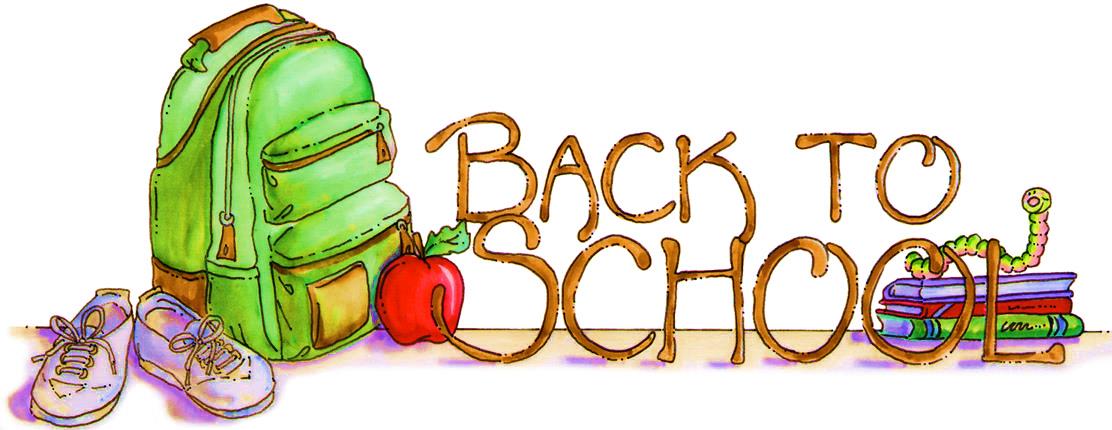 SEPTEMBERSEPTEMBERSEPTEMBERSEPTEMBERSEPTEMBERSEPTEMBERSEPTEMBERSundayMondayTuesdayWednesdayThursdayFridaySaturday1Welcome2HappyLaborDay !34Welcometo SchoolFirst Day of School5Making Friends A Magical YearFirst Day of SchoolFor Some Children6GrandparentProject78GettingAcclimatedGrandparents Day9SchoolisFun10RulesandRoutines11ExploringOurCentersat School12PlayandPut Away13ILoveSchool1415All About Me16AllAboutMe17ILikeMe18My Body19HealthyMe20I’mSpecial21International Day of Peace22My FamilyandHome23FallIsHereFirst Day of Fall24Show-n-TellFamily Photo25My Family26AllFamiliesareSpecial27My House282930RoshHashanahRosh Hashanah